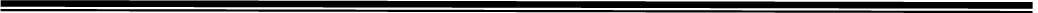 РАСПОРЯЖЕНИЕот «___» ______ 20__г.                 г. Курчалой       		              №_____О проведении конкурса на замещение вакантной должности муниципальной службы начальника МУ «Отдел культуры Курчалоевского муниципального района»В соответствии со статьей 17 Федерального закона от 02.03.2007г.                           № 25-ФЗ «О муниципальной службе в Российской Федерации», статьей 18 Закона Чеченской Республики от 26.06.2007г. № 36-РЗ «О муниципальной службе в Чеченской Республике», на основании статьи 7, части 6 статьи 43 Федерального закона от 6 октября 2003 года №131-ФЗ «Об общих принципах организации местного самоуправления в Российской Федерации»:Объявить конкурс на замещение вакантной должности муниципальной службы начальника МУ «Отдел культуры Курчалоевского муниципального района».Назначить проведение конкурса на 3 октября 2019 года, прием документов осуществляется в здании администрации Курчалоевского муниципального района Чеченской Республики по адресу: Курчалоевский муниципальный район, г. Курчалой, ул. А-Х. Кадырова, № 50, с 9:00 до 18:00 часов, с понедельника – пятницу в срок до 2 октября 2019 года.Настоящее распоряжение опубликовать на официальном сайте администрации Курчалоевского муниципального района Чеченской Республики в информационно-телекоммуникационной сети «Интернет», вместе с сообщением о проведении конкурса и квалификационными требованиями, предъявляемым к кандидатам для участия в конкурсе.Контроль за исполнением настоящего распоряжения оставляю за собой.Настоящее распоряжение вступает в силу со дня его подписания.Глава администрацииКурчалоевского муниципальногорайона Чеченской Республики					         Х.З. КадыровГЛАВААДМИНИСТРАЦИИКУРЧАЛОЕВСКОГО МУНИЦИПАЛЬНОГО РАЙОНА ЧЕЧЕНСКОЙ РЕСПУБЛИКИ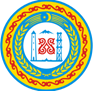 НОХЧИЙН РЕСПУБЛИКИН КУРЧАЛОЙН МУНИЦИПАЛЬНИ К1ОШТАН АДМИНИСТРАЦИН КУЬЙГАЛХО